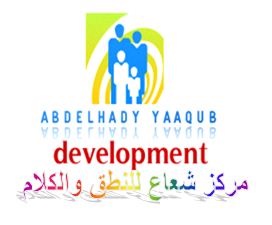                     مديرية الشئون الاجتماعية باسوان     مؤسسة عبد الهادى يعقوب للتنمية  المشهرة برقم 1303 لسنة 2013     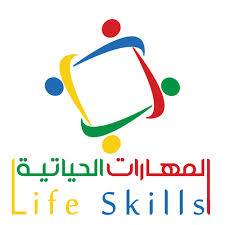  مهارات حياتية لذوى الاحتياجات الخاصة
مع تحليلها لمهارات بسيطة في جميع المجالات ( الرعاية الذاتية - الحركية – الأكاديمية(إعداد:محمد عبد الهادى                                                                          (أخصائى التخاطب والتوحد وتعديل السلوك
                                                                                      مركز شعاع للنطق والكلام بأسوان )تنسيق :        د. هانى محمد الفوال                    مديرية الشئون الاجتماعية بأسوان     مؤسسة عبد الهادى يعقوب للتنمية  المشهرة برقم 1303 لسنة 2013     مقدمة : ,,,,,,,,,,,,,زملائي وتلاميذى الأعزاء .....أقدم لكم اليوم تحليل لبعض المهارات الحياتية لذوى الاحتياجات الخاصة ....أدعو الله أن يتقبل منا صالح الأعمال ..... أخوكمالأستاذ محمد عبد الهادى يعقوب                                                                           (أخصائى التخاطب والتوحد وتعديل السلوك
                                                                                      مركز شعاع للنطق والكلام بأسوان )للتواصل : ,,,,,,,,,,,,,,01118678133                                               _ 01008673088
Mail:  noba_son@yahoo.com                                                

mohamed.a.elhady.12@facebook.com                                                         مديرية الشئون الاجتماعية بأسوان     مؤسسة عبد الهادى يعقوب للتنمية  المشهرة برقم 1303 لسنة 2013     
أولا : تحليل مهارة تنظيف الأسنان -:=======================================    
- غسل فرشاة السنان 
- فتح غطاء المعجون 
- الضغط على المعجون 
- وضع المعجون على الفرشاة 
- تحريك الفرشاة داخل الفم 
- تفريش الأسنان بطريقة صحيحة 
- غسل الفرشاة 
- غلق غطاء المعجون
- غلق الحنفية 
- وضع الأدوات في مكانها

ثانيا : تحليل مهارة غسل اليد:-==================================     
- فتح الحنفية 
- وضع اليد تحت الماء
- الضغط على المعجون 
- وضع الصابون 
- فرك اليد 
- غسل اليد عن الصابون 
- غلق الحنفية 
- تجفيف اليد
ثالثا : قضاء الحاجة :-===========================   
-خلع السروال الخارجي ( مسكه من أعلى وشده إلى أسفل  ( .
- خلع السروال الداخلي 
- الجلوس على المرحاض 
- قضاء الحاجة 
- الغسل بالماء 
- التجفيف بالمنديل أو الفوطة 
- لبس السروال الداخلي ( مسكه من أعلى وشده للخصر ( . 
- لبس السروال الخارجي 
- عسل اليد 
- تجفيف اليد                     مديرية الشئون الاجتماعية باسوان     مؤسسة عبد الهادى يعقوب للتنمية  المشهرة برقم 1303 لسنة 2013     رابعا : تحليل مهارة لبس الشراب : - =============================
* مسك الشراب من أعلى 
*وضع طرف الشراب عند أصابع القدم 
*سحب الشراب إلى أعلى حتى بداية الساق 
* ترتيب الشراب من مكان الأصابع وكعب القدم 
تحليل مهارة لبس الحذاء
*فتح الحذاء 
*إدخال القدم داخل الحذاء
*رفع خلف الحذاء بإصبع اليد 
*غلق الحذاء ( ربط الخيط – غلق الشك شك ) 
تحليل مهارة لبس البلوزة 
*وضع مقدمة الرأس عند حفرة رأس البلوزة 
*سحب البلوزة لأسفل حتى يدخل الرأس 
*إدخال اليد اليمنى داخل الكم الأيمن 
*إدخال اليد اليسرى داخل الكم الأيسر 
*سحب طرف البلوزة إلى أسفل وترتيبها 
خامسا : تحليل مهارة لبس البنطلون : -===========================   
*الجلوس على الأرض أو على الكرسي 
* مسك أعلى البنطلون من الخصر 
* إدخال الرجل اليمنى داخل البنطلون من الجهة اليمنى 
* إدخال الرجل اليسرى داخل البنطلون من الجهة اليسرى 
* مسك أعلى البنطلون وشده إلى أعلى الفخذ 
* القيام واقفاً 
* رفع البنطلون إلى الخصر 
* مسك طرف السحاب وشده إلى أعلى 
* مسك الزر من طرفه الأعلى 
* إدخال طرف الزر الآخر إلى الحيز المخصص له

سادسا : تحليل مهارة مسح الأنف : - =====================   
_ مسك المنديل 
- طي المنديل إلى نصفين 
- وضع المنديل على الأنف 
- الضغط على الأنف بإصبع السبابة والإبهام
- مسح ما يخرج من الأنف بطريقة صحيحة 
- رمي المنديل في سلة المهملات 
تحليل مهارة ترتيب السرير
*وضع الشرشف وسط السرير 
*شد الأطراف الأربعة إلى أطراف السرير 
*وضع البطانية أو الغطاء فوق الشرشف وشد أطرافها إلى أطراف السرير 
*وضع المخدة في وسط مقدمة السرير                    مديرية الشئون الاجتماعية باسوان     مؤسسة عبد الهادى يعقوب للتنمية  المشهرة برقم 1303 لسنة 2013     
سابعا : تحليل مهارة وضع السفرة على الطاولة: - ======================================================      
- قطع سفرة واحدة من اللفة 
- فتح طية السفرة 
- فرش السفرة على طاولة الطعام 
- ترتيب أطراف السفرة على الطاولة 
رفع السفرة من طاولة الطعام
- مسك طرف السفرة 
- لف السفرة مع باقي الطعام إلى أعلى 
- تجميع أجزاء السفرة على بعضها 
- مسكها بطريقة صحيحة ( بدون تناثر بقايا الطعام على الأرض ) 
- وضع السفرة في سلة المهملات
ثامنا : تحليل مهارة غسل الطبق : - =======================================    
• أخذ الطبق للمغسلة 
• فتح الحنفية 
• وضع الطبق تحت الماء 
• وضع الصابون على ليفة التنظيف 
• فرك الطبق بالليفة
• غسل الطبق عن الصابون 
• وضع الطبق في سلة الأواني ليجف أو 
• تجفيف الطبق بالفوطة 
• وضع الطبق في الدولاب المخصص له
تحليل مهارة عمل ساندويتش
• تحضير الأدوات على الطاولة 
• فتح علبة الجبن 
• مسك الملعقة 
• أخذ قليل من الجبن بالملعقة 
• فرش الجبن على قطعة التوست
• وضع قطعة التوست الأخرى فوق الأولى 
• وضع الأدوات في المغسلة 
• وضع الجبن في الثلاجة 
تاسعا : تحليل مهارة مسح الطاولة : - ========================================   
* مسك الفوطة
*رش المنظف على الطاولة
*تحريك الفوطة على الطاولةمع تحيات .....إهداء .....الى استاذى ومعلمى الأستاذ محمد عبد الهادىالى زملائي وزميلاتي بدورة إعداد أخصائى تخاطب متميزإلى كل الزملاء أخصائيين التخاطبأخوكم : د. هانى الفوال